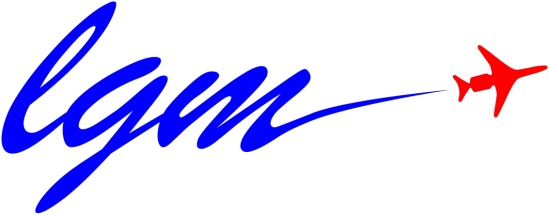 TEMPS FORTS DE L’ORIENTATIONCONFÉRENCES DE DÉCEMBREAU LYCÉE DU GRÉSIVAUDANToutes les conférences ont lieu à l’espace 180 de 12h30 à 13h30.LUNDI 8 DÉCEMBRELes formations liées aux MÉTIERS DE LA SANTÉ : médecine, kiné, sage-femme, infirmière …	MARDI 9 DÉCEMBRELA PRÉPA DES INPJEUDI 11 DÉCEMBRELes classes prÉpa Économiques (options scientifiques et économiques) et les prÉpa littéraires du lycée CHAMPOLLION.VENDREDI 12 DÉCEMBRELes classes prÉpa scientifiques (MPSI, PCSI, BCPST) du lycée CHAMPOLLION.PETITS RAPPELS :LUNDI 15 DÉCEMBRE : 18h réunion d’information sur l’orientation à l’attention des parents d’élèves de terminales S et STI2D. JEUDI 18 DÉCEMBRE : 18h réunion d’information sur l’orientation à l’attention des parents d’élèves de terminales ES, L et STMG.            SAMEDI 6 DÉCEMBRE : Forum des métiers de 9h30 à 12h.                                       SAMEDI 7 MARS : Journée Portes Ouvertes